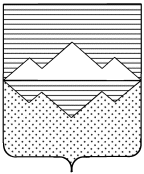 АДМИНИСТРАЦИЯБЕРДЯУШСКОГО ГОРОДСКОГО ПОСЕЛЕНИЯСАТКИНСКОГО МУНИЦИПАЛЬНОГО РАЙОНАЧЕЛЯБИНСКОЙ ОБЛАСТИПОСТАНОВЛЕНИЕот 24 января 2017 года  №9-пп. БердяушО внесении изменений в постановлениеот 12 января 2015 года №6-п«Об утверждении Административного регламента предоставления муниципальной услуги «Прием заявлений и выдача документов о согласовании переустройства и (или) перепланировки жилого (нежилого) помещения в жилом доме»»  На основании Федерального закона от 06.10.2003 г.  №131-ФЗ «Об общих принципах организации местного самоуправления в Российской Федерации»,  Жилищного кодекса Российской Федерации, руководствуясь Уставом  Бердяушского городского поселения, утвержденного решением Совета депутатов Бердяушского городского поселения от 26.08.2005 г. №12, ПОСТАНОВЛЯЮ:1. Внести в постановление администрации Бердяушского городского поселения от 12 января 2015 года №6-п «Об утверждении Административного регламента предоставления муниципальной услуги «Прием заявлений и выдача документов о согласовании переустройства и (или) перепланировки жилого (нежилого) помещения в жилом доме»» - (далее Регламент), следующие изменения:1.1 пункт 2.10. (Исчерпывающий перечень оснований для отказа в приеме документов, необходимых для предоставления муниципальной услуги) Раздела II  Регламента - исключить. 2. Настоящее постановление вступает в силу со дня его подписания.3. Контроль за исполнением постановления оставляю за собой.Глава Бердяушского городского поселения                                                          Скорынина С.Н.